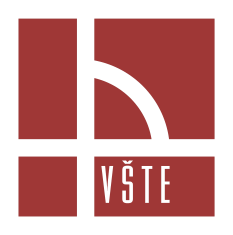 Vysoká škola technická a ekonomická v Českých BudějovicíchOkružní 517/10, 370 01  České BudějoviceŽÁDOST O PŘIDĚLENÍ INTERNÍHO GRANTU1. Název interního grantu: 		ELEKTROAUTO	Pracoviště: 			Ústav technicko-technologický2. Hlavní řešitel: 	Příjmení, jméno, tituly: 	doc. Ing. Ján KMEC, CSc.	Pracovní zařazení: 		vedoucí katedry	Kontakt: e-mail: 		kmec@mail.vstecb.cz3. Spoluřešitelé - studenti: vedoucí týmu: 	Jakub Gause		oblast elektropohonu a řídících softwarečlenové týmu: 	Pavel Hřídel		oblast konstrukce a výroby                              	Lukáš Kosík		oblast výroby karosářských dílů                    		Ondřej Podzimek   	oblast designu a grafiky4. Anotace:Cílem projektu je navrhnout, pevnostně nadimenzovat a vyrobit prototyp univerzálního čtyřkolového elektromobilu pro každodenní využití s maximálně možným nasazením současných prvků konektivity a elektroniky. Univerzálnost návrhu spočívá v základní konstrukci společného nosného skeletu pro provedení jako: komunální vozidlo (dvoumístný pick-up s otevřenou, případně oplachtovanou ložnou plochou), vozidlo pro služby a drobné podnikatele (dvoumístný pick-up s uzavřeným nákladním prostorem), městské rodinné, nebo studentské vozidlo (uzavřený tudor v koncepci 2+2), vozidlo pro volný čas (otevřený roadster s ochranným trubkovým rámem v koncepci 2+2). Motivy realizace projektu jsou v souladu s filozofií realizace aktivit směřovány především pro následnou homologaci elektromobilu a případně zavedení do výroby.5. Konkrétní výstupy:Prototyp univerzálního čtyřkolového elektromobilu pro každodenní využití.6. Přínos k rozvoji VŠTE:Praktické propojení výuky s teorií. Zapojení studentů do tvůrčí činnosti. Marketingová propagace. Inovace výuky.7. Cílová skupina:Studenti, zaměstnanci, akademičtí pracovníci, veřejnost.8. Současný stav řešeného problémuExistuje řada elektro automobilů, které vyrábí jednotlivci či automobilky. Každý subjekt v této oblasti má specifické know-how, které si často velmi pečlivě chrání. Projekt bude cílit na to aby nový prototyp byl alespoň v částech unikátní.9. Cíle řešení:Prototyp – patentově chráněné části.10. Harmonogram prací v roce 2016Průběžně:	foto dokumentace, informace pro tisk, webové stránky VŠTE, facebook atd.11. Rozpočet projektu: Elektromotory				2 ks á 25.000 CZK		  50.000 CZKLithium-iontové baterie							150.000 CZKŘídicí software								  50.000 CZKVýroba podvozkuSvařovaný trubkový rám						  	30.000 CZKNákup nápravy a řízeníNákup komponent od jiných výrobců (starší vozidlo)			  50.000 CZKPřední řízená nápravaZavěšení zadní nápravyKola s pneumatikamiVolantSedačky včetně bezpečnostních pásůSvětlaBrzdyVýroba kapotážeVýroba laminátových dílů kapotáže a prosklení				  80.000 CZKKonektivita a palubní počítačPořízení základních prvků elektronického systému palubního počítače	  30.000 CZKMarketing a propagaceRoll-Up, tištěné propagační materiály, účast na výstavách, pozvánky	  20.000 CZK 	  Celkem 460.000 CZK	Podpis hlavního řešitelePořadíDílčí kroky etapČasový plán realizace projektuZaložení týmu řešitelů, rozdělení kompetencíZaložení týmu řešitelů, rozdělení kompetencíZaložení týmu řešitelů, rozdělení kompetencí1.založení týmu řešitelů, rozdělení kompetencí1.3. - 19.3.20172.vypracování projektového záměru20.3. – 31.3.20173.vypracování časového harmonogramu a finanční rozvaha1.4. – 5.4.20174.zpracování studií a podkladů pro schvalovací řízení6.4. – 11.4.20175.vizualizace záměru12.4. – 30.4.2017Výběr finálního návrhu pro realizaci projektuVýběr finálního návrhu pro realizaci projektuVýběr finálního návrhu pro realizaci projektu6.definováním konkrétních úkolů pro členy týmu1.5. – 14.5.20177.návrh a pevnostní kontrola nosného rámu15.5 – 21.5.20178.tvorba výkresové dokumentace22.5. – 30.6.20179.pořízení základních konstrukčních skupin 1.6. – 18.6.201710.příprava průmyslových vzorů19.6. – 30.6.2017Výroba nosného rámuVýroba nosného rámuVýroba nosného rámu11.příprava prvků pohonné jednotky1.7. – 31.7.201712.navržení dílů kapotáže1.8. – 31.8.201713.případné korekce návrhu dle vývoje postupu prací na prototypu1.9. – 10.9.201714.montáž přední řízené nápravy10.9. – 30.9.2017Kompletace elektromobilu,  pohonu a řídícího softwareKompletace elektromobilu,  pohonu a řídícího softwareKompletace elektromobilu,  pohonu a řídícího software15.výroba dílů kapotáže1.10. – 31.10.201716.návrh konečného barevného řešení1.11. – 5.11.201717.instalace pohonné jednotky do nosného šasi6.11. – 30.11.201718.naprogramování řídicích systémů1.12. – 10.12.201719.montáž karosářských dílů11.12. – 31.12.2017Aktivita201720172017201720172017201720172017201720172017AktivitaIIIIIIIVVVIVIIVIIIIXXXIXIIZaložení týmu řešitelů, rozdělení kompetencíZaložení týmu řešitelů, rozdělení kompetencíVypracování projektového záměruVypracování časového harmonogramu a finanční rozvahaZpracování studií a podkladů pro schvalovací řízeníVizualizace záměruVýběr finálního návrhu pro realizaci projektuDefinováním konkrétních úkolů pro členy týmuNávrh a pevnostní kontrola nosného rámuTvorba výkresové dokumentacePořízení základních konstrukčních skupinPříprava průmyslových vzorůVýroba nosného rámuPříprava prvků pohonné jednotkyNavržení dílů kapotážePřípadné korekce návrhu dle vývoje postupu prací na prototypuMontáž přední řízené nápravyKompletace elektromobilu, pohonu a řídícího softwareVýroba dílů kapotážeNávrh konečného barevného řešeníInstalace pohonné jednotky do nosného šasiNaprogramování řídicích systémůMontáž karosářských dílů